Памятка для подготовки детей на ПМПКАлгоритм действий при подготовке ребёнка для обследования на ПМПКЗапись на обследование на ПМПК осуществляется только при личном обращении родителей (законных представителей) непосредственно в ПМПК по адресу: ул. Рыдзинского 18/5, каб. № 12 или  по тел. 43-09-08 по понедельникам:  с 9 до 13 ч. – с  14 до 17 ч., вторникам:   с  14 до 17 ч.,  средам:  с 9 до 13 ч.,  четвергам:   с 9 до 13 ч. – с  14 до 17 ч.Если родители обратились непосредственно в ПМПК, то специалисты комиссии их ознакомили с перечнем  документов, необходимых для прохождения обследования, и дали все разъяснения по их заполнению. В этом случае педагогам образовательной организации (консилиума ОУ) необходимо только предоставить родителям (законным представителям) ребёнка те документы, подготовка которых входит в их компетенцию (педагогическое представление или характеристику -  приложение № 7), направление от ОУ – приложение № 4, итоговое  заключение консилиума № 5, а также тетради для контрольных работ, для классных и домашних работ по математике и русскому языку).Если родители записались на ПМПК по телефону, то все бланки документов, необходимых для прохождения обследования, должны быть выданы им педагогами образовательной организации, в которой обучается или воспитывается ребёнок.. Данные бланки педагоги могут скачать на сайте Управления образования по ссылке эмблемы ПМПК : раздел «ТПМПК» (сайт Центра: rc.yaguo.ru).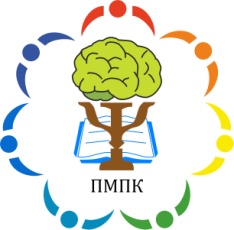 В данном случае также необходимо помочь родителям в сборе документов, касающихся обучения и воспитания ребёнка, и дать разъяснения по заполнению выданных бланков, а в конце – проверить их наличие.    После того, как все необходимые документы будут собраны, родителям необходимо поставить об этом в известность специалистов  ПМПК, позвонив по телефону. После этого будет назначена дата обследования.Если по объективным причинам Вы не сможете подойти на комиссию, большая просьба, предупредить специалистов комиссии и договорится о переносе приёма по тел. 43-09-08.В день обследования нужно приехать на ТПМПК за 10-15 минут до назначенного времени. Присутствие одного из родителей (законных представителей) строго обязательно!Особенности подготовки документов на ПМПКФормы всех документов, необходимых для подготовки на ПМПК, можно найти на сайте rс.yaguo.ru/ТПМПК. Рекомендуем регулярно сверяться с ними, т.к. в документах возможны изменения.Начинать подготовку документов следует сразу после того, как записались на ПМПК. Особенно это касается прохождения ребёнком приёма у медицинских специалистов для предоставления подробной выписки. Срок годности подробной выписки из истории развития ребёнка  – 6 месяцев.Подробную выписку  из истории развития ребёнка заполняет участковый педиатр на основании амбулаторной медицинской карты (из поликлиники).Справки врачей прилагаются к бланку подробной выписки.До того, как родители начнут заполнять бланк с заявлением, педагогу необходимо свериться с документами (свидетельство о рождении ребёнка, паспорта родителей и другими), а также переговорить с родителями ребёнка с целью уточнения статуса семьи (полная, неполная, ребёнок взят под опеку).Если семья полная,  то заявление на обследование ребёнка заполняется родителем, который будет присутствовать с ребёнком на комиссии в строках заявления  пишет своей рукой и ставит подпись, которая должна совпадать с подписью в паспорте.Если на комиссии присутствует доверенное лицо родителей (законных представителей, согласно нотариальной доверенности)то заполняется бланк объяснительной с указанием причин отсутствия родителей  объяснительную (бланк объяснительной на rс.yaguo.ru).Если ребёнок взят под опеку, то бланк заявления о согласии на проведение обследования заполняется  опекуном при предоставлении Распоряжения Главы МО о праве представления интересов ребёнка.Если ребёнок остался без попечения родителей и находится в детском доме или Центре помощи семье и детям, то руководителем данного учреждения предоставляет доверенность на возложение полномочий на представление интересов ребёнка. Государственный опекун (руководитель учреждения/его представитель) обязан присутствовать на комиссии.Если ребёнку более 15 лет, то необходимо, чтобы он выразил своё согласие на обследование, поставив свою подпись в бланке заявления, которое заполняют законные представители, в строке «Даю согласие на моё обследование».При подготовке педагогического представления (характеристики) на ребёнка просьба наиболее полно отражать его учебные навыки, а также указывать, какая помощь оказывалась ребёнку (шаблон характеристики – Приложение № 7).В конце педагогического представления или характеристики указывается дата составления, фамилия, имя, отчество педагога. Также данный вид документа заверяется подписью директора и печатью образовательного учреждения. Тетради по русскому языку и математике предоставляются как с классными и домашними работами, так и для контрольных работ (чтобы можно было сравнить, как ребёнок работает под руководством взрослых и самостоятельно). Если ребёнок – дошкольник или ученик 1-2 класса, то необходимо представить его творческие работы – рисунки, аппликации и пр. (не более 1 штуки). Для учеников 2-9 классов рисунки представлять не нужно.При повторном обследовании ребёнка на ПМПК необходимо предоставить предыдущий протокол (заключение).По любым возникшим вопросам, касающимся подготовки ребёнка к обследованию на ПМПК, можно проконсультироваться, позвонив по телефону 43-09-08 в часы  строго указанные для записи на комиссию.